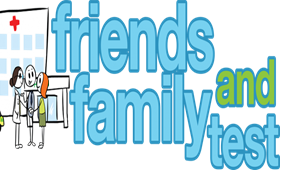 HAVE YOUR SAY TO IMPROVE YOUR CARE!COMPLETE OUR SHORT QUESTIONNAIRE ON HOW LIKELY YOU ARE TO RECOMMEND OUR SURGERY TO FAMILY AND FRIENDS.  We have been collecting your replies and below are our results for March 23Recent comments: Very GoodGoodNeither Good/nor poorPoorVery PoorDon’t Know1510000Great Reception team appointments always available.										Lovely staff great GP’s.																			All staff very friendly and professional											Best Doctors ever												Reception staff and GP’S cannot do enough for you!																		Great Reception team appointments always available.										Lovely staff great GP’s.																			All staff very friendly and professional											Best Doctors ever												Reception staff and GP’S cannot do enough for you!																		Great Reception team appointments always available.										Lovely staff great GP’s.																			All staff very friendly and professional											Best Doctors ever												Reception staff and GP’S cannot do enough for you!																		Great Reception team appointments always available.										Lovely staff great GP’s.																			All staff very friendly and professional											Best Doctors ever												Reception staff and GP’S cannot do enough for you!																		Great Reception team appointments always available.										Lovely staff great GP’s.																			All staff very friendly and professional											Best Doctors ever												Reception staff and GP’S cannot do enough for you!																		Great Reception team appointments always available.										Lovely staff great GP’s.																			All staff very friendly and professional											Best Doctors ever												Reception staff and GP’S cannot do enough for you!																		Great Reception team appointments always available.										Lovely staff great GP’s.																			All staff very friendly and professional											Best Doctors ever												Reception staff and GP’S cannot do enough for you!																		Great Reception team appointments always available.										Lovely staff great GP’s.																			All staff very friendly and professional											Best Doctors ever												Reception staff and GP’S cannot do enough for you!																		